Record value of average after-tax wage in June - 994 КМThe highest average after-tax wage in the section Financial and insurance activities, 1,472 КМ; the lowest one in the section Accommodation and food service activities, 699 КМAverage monthly after-tax wage in Republika Srpska paid in June 2021 amounted to 994 KM, which was the highest average monthly after-tax wage recorded so far.Average after-tax wage paid in June 2021, compared to the same month of the previous year, was nominally 3.7% higher and really 2.3% higher, while compared to May 2021 it was both nominally and really 1.3% higher. Average monthly gross wage amounted to 1,544 KM. In June 2021, the highest average after-tax wage, by section of economic activities, was paid in the section Financial and insurance activities and it amounted to 1,472 KM. On the other hand, the lowest average after-tax wage in June 2021 was the one paid in the section Accommodation and food service activities, 699 KM.In June 2021, compared to June 2020, the highest nominal increase in after-tax wages was recorded in the section Arts, entertainment and recreation 16.8%, followed by Professional, scientific and technical activities 10.5% and Electricity, gas, steam and air-conditioning supply 10.4%.During the same period, a nominal decrease in after-tax wages was recorded only in the section Real estate activities, namely by 1.0%.     		                KM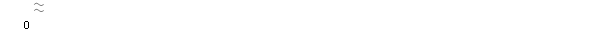 Graph 1. Average after-tax wages by monthMonthly inflation 0.0% in June 2021Annual inflation (June 2021/June 2020) 1.4%Prices of products and services used for personal consumption in Republika Srpska, measured with the consumer price index, in June 2021, compared to the previous month, remained unchanged on average, while compared to the same month of the previous year they were on average 1.4% higher. Of the 12 main divisions of products and services, an increase in prices at the annual level was recorded in eight divisions, a decrease was recorded in three divisions, while prices in one division remained unchanged.The highest annual increase in prices in June 2021 was recorded in the section Transport, namely by 8.5%, due to higher prices in the group fuels and lubricants by 15.6%. An increase in prices was also recorded in the division Alcoholic beverages and tobacco, by 1.6%, due to higher prices in the group tobacco by 2.1%. Higher prices were also recorded in the division Food and non-alcoholic beverages, by 1.5%, due to an increase in prices recorded in the group oils and fats by 23.2%, as well as in the division Furnishings and household equipment, by 0.9%, due to higher prices in the groups small household tools by 2.0% and furniture and parts thereof by 1.8%. An increase in prices by 0.7% recorded in the division Recreation and culture occurred due to higher prices in the groups newspapers and magazines by 4.6% and recreation and sport services by 4.2%, while an increase by 0.4% recorded in the division Restaurants and hotels occurred due to an increase in prices in the group restaurant and café services by 0.5%. An increase in prices by 0.3% was recorded in the division Housing and it occurred due to higher prices in the group liquid fuels by 25.3%, as well as in the division Other goods and services, due to higher prices in the group other services by 2.0%.In the division Health prices remained on average at the same level.The highest decrease in prices at the annual level in June 2021 was recorded in the division Clothing and footwear, by 9.3%, due to seasonal discounts on ready-made clothing and footwear during the year. A decrease in prices was also recorded in the division Communication, by 0.2%, due to lower prices in the group telephone and telefax equipment by 5.8%. A decrease in prices by 0.1% was recorded in the division Education, due to lower prices in the group preschool education by 1.4%. Graph 2. Monthly and annual inflationWorking-day adjusted industrial production (June 2021/June 2020) increased by 24.7%Seasonally-adjusted industrial production (June 2021/May 2021) increased by 3.1%Working-day adjusted industrial production in Republika Srpska in June 2021, compared to June 2020, increased by 24.7%. During the same period, in the section Electricity, gas, steam and air-conditioning supply an increase by 37.8% was recorded, in the section Mining and quarrying an increase by 34.4% and in the section Manufacturing an increase by 14.4%. Seasonally adjusted industrial production in June 2021, compared to May 2021, increased by 3.1%. During the same period, in the section Mining and quarrying an increase by 9.1% was recorded and in the section Manufacturing an increase by 4.4%, while in the section Electricity, gas, steam and air-conditioning supply a decrease by 5.8% was recorded.Industrial production in the period January – June 2021 increased by 17.0% compared to the same period of 2020. Graph 3. Indices of industrial production, June 2017 – June 2021 (2015=100)Number of employees in industry (June 2021/May 2021) increased by 0.6%Number of employees in industry in June 2021, compared to May 2021, was 0.6% higher, while compared to the same month of the previous year it was 0.8% lower and compared to the average monthly number of employees in 2020 it was 1.0% lower.Number of employees in industry in the period January-June 2021, compared to the same period of the previous year, was 2.4% lower. During the same period, in the section Mining and quarrying a decrease by 0.6% was recorded, in the section Manufacturing a decrease by 1.1% and in the section Electricity, gas, steam and air-conditioning supply a decrease by 11.4%.Export (Jan-Jun 2021/Jan-Jun 2020) increased by 28.0%, import increased by 20.0%Record value for exports in JuneIn the period January-June 2021, the value of export was two billion and 34 million KM, which represented an increase by 28.0% compared to the period January-June 2020, while the value of import was two billion and 532 million KM, which represented an increase by 20.0% compared to the period January-June 2020. The percentage of coverage of import with export was 80.3%. In June 2021, the value of export was 392 million KM, which represented an increase by 35.5% compared to the same month of 2020, while the value of import was 484 million KM, which represented an increase by 24.9% compared to June 2020. It should be noted that the value of export of Republika Srpska in June 2021, in the amount of 392 million KM, was the highest value ever recorded if observing export by month, which is the second time this year, after a record was set in March with exports of 374 million KM.In terms of the geographical distribution of external trade of Republika Srpska, in the period January – June 2021, the highest value of export was that of export to Croatia, with 314 million KM or 15.5%, followed by Italy, with 300 million KM or 14.7% of the total realised export. During the same period, the highest value of import was that of import form Serbia, with 468 million KM or 18.5%, followed by Italy, with 379 million KM or 15.0% of the total realised import. By group of products, in the period January – June 2021, the highest share in export was that of electricity, with the total value of 173 million KM, which was 8.5% of the total export, while the highest share in import was that of petroleum oils, with the total value of 108 million KM, which was 4.3% of the total import.Graph 4. Export and import by month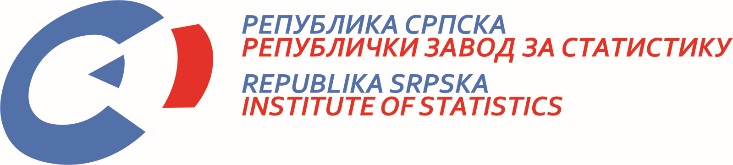            22 July 2021, No  225/21 PRESS RELEASE July 2021DATA PREPARED BY: Labour statisticsBiljana Glušacbiljana.glusac@rzs.rs.ba Prices statisticsSlavica Kukrićslavica.kukric@rzs.rs.baIndustry and mining statisticsBiljana Jeličić biljana.jelicic@rzs.rs.ba; External trade statisticsVladimir Lambetavladimir.lambeta@rzs.rs.baThe Release prepared by the Division for Publications, Public Relations and Statistical Data ConfidentialityRadosav Savanović, Acting Director, Editor in ChiefVladan Sibinović, Head of the DivisionRepublika Srpska, Banja Luka, Veljka Mlađenovića 12dPublished by the Republika Srpska Institute of StatisticsThe Release is published online, at: www.rzs.rs.baTelephone. +387 51 332 700; E-mail: stat@rzs.rs.baData may be used provided the source is acknowledged